Week 6 Reception HandwritingEncourage your child to practice writing a letter a day in their neatest handwriting. Once your child has completed each letter, get your child to practise writing the following words below using cursive handwriting. Monday 27th April 2020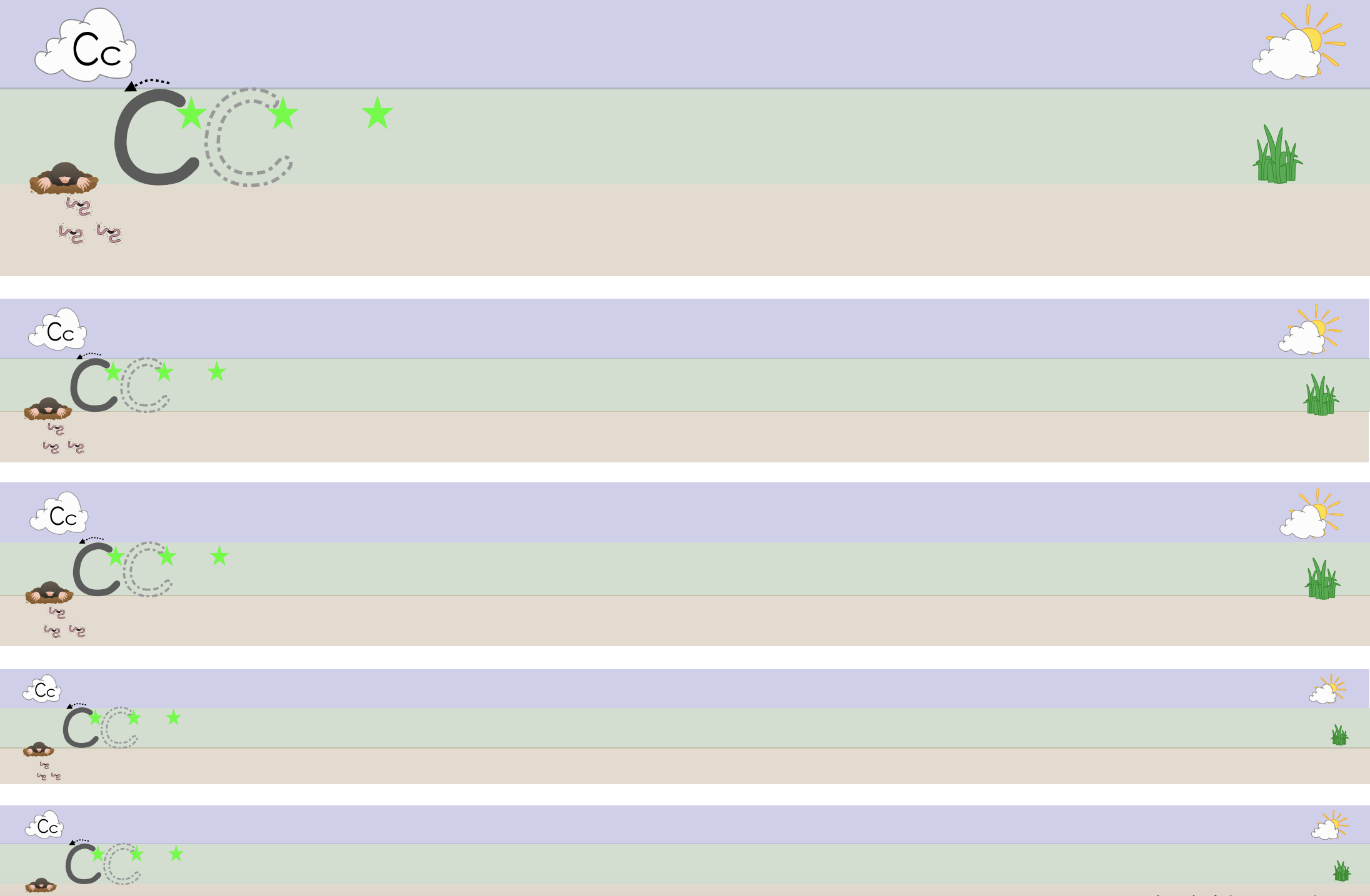 cat, can, cot, cupTuesday 28th April 2020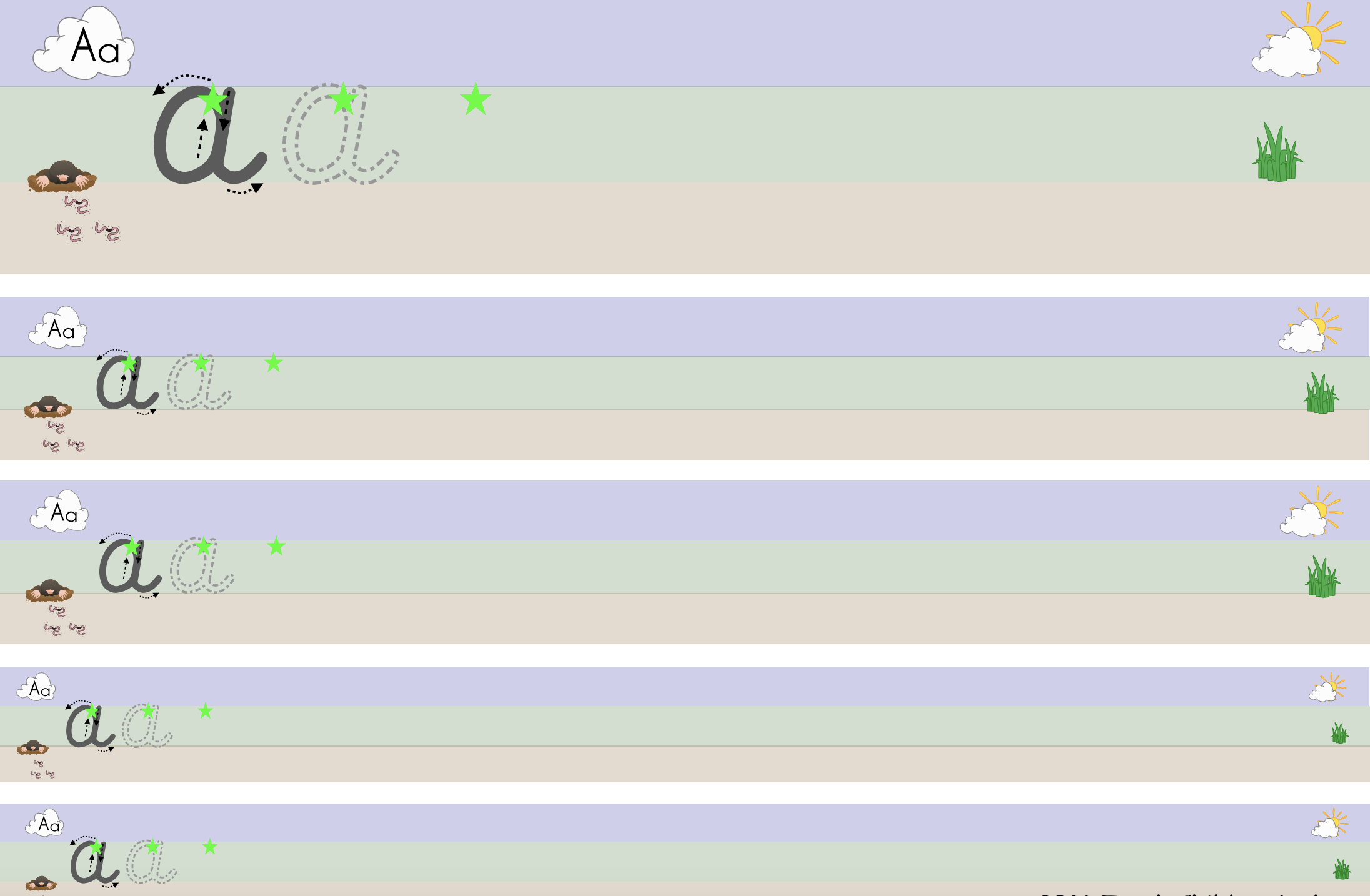 at, an, amWednesday 29th April 2020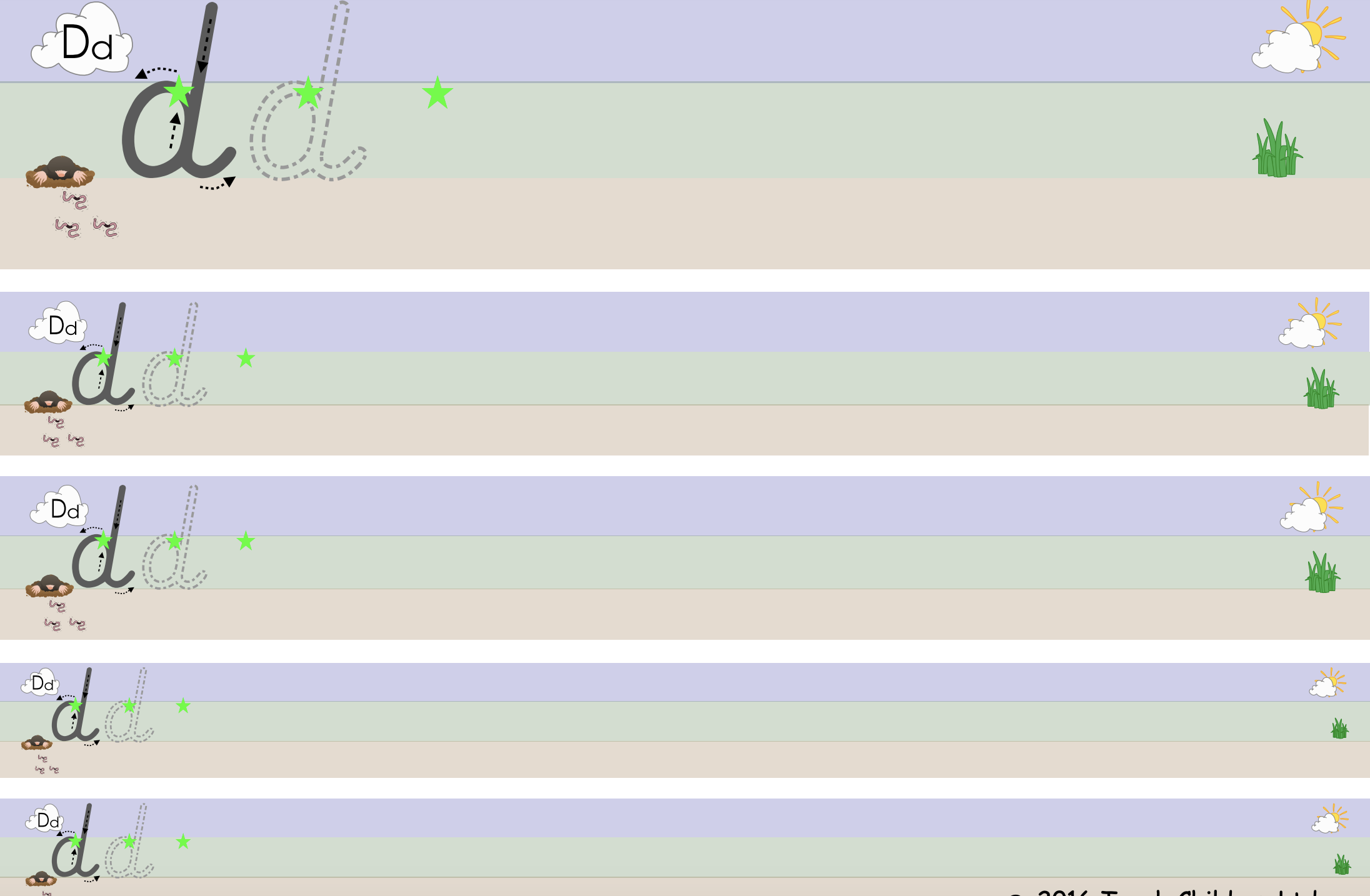 dog, dig, doll, dimThursday 30th April 2020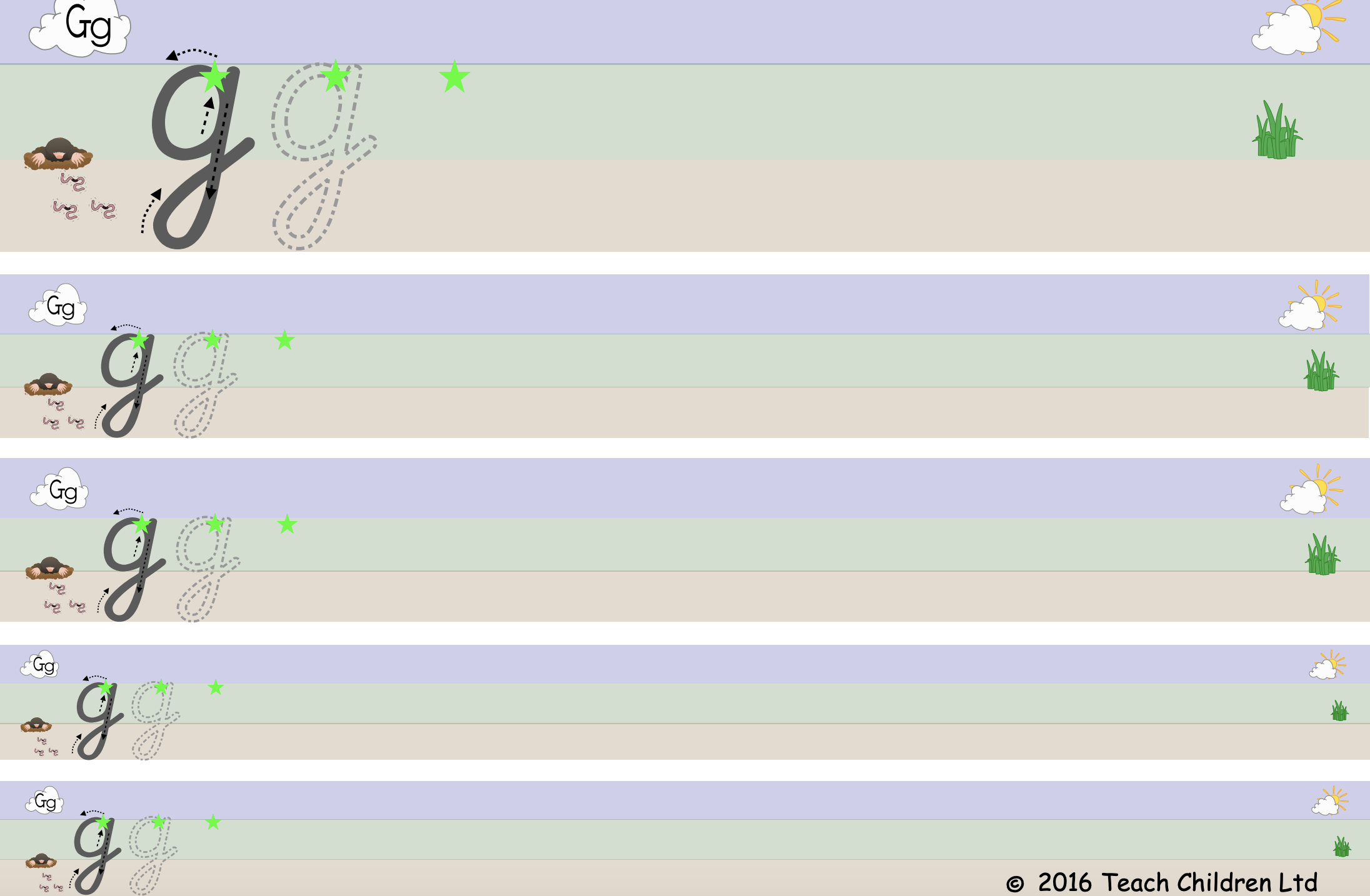 got, get, go, gelFriday 1st May 2020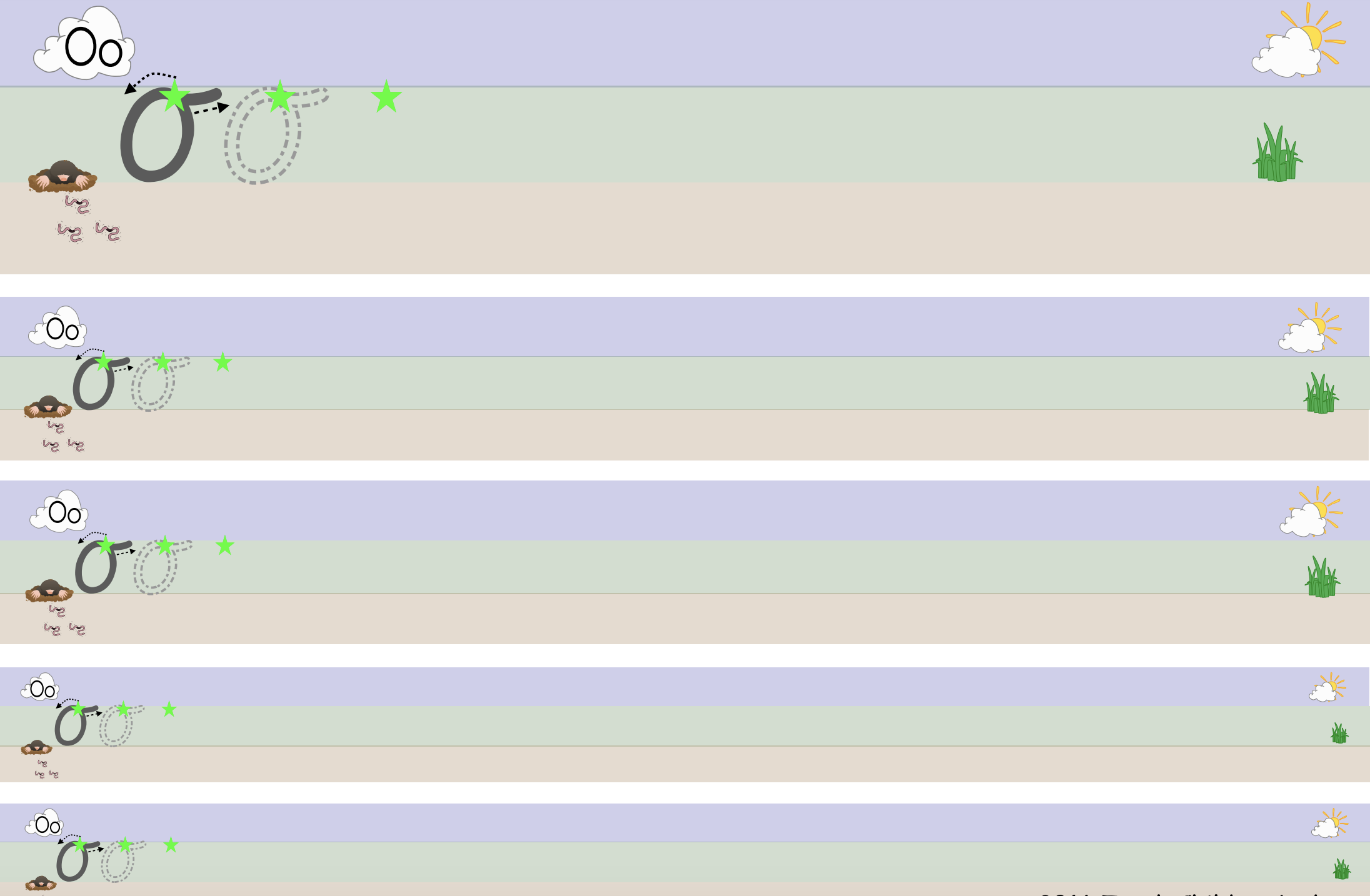 on, of, oil, out